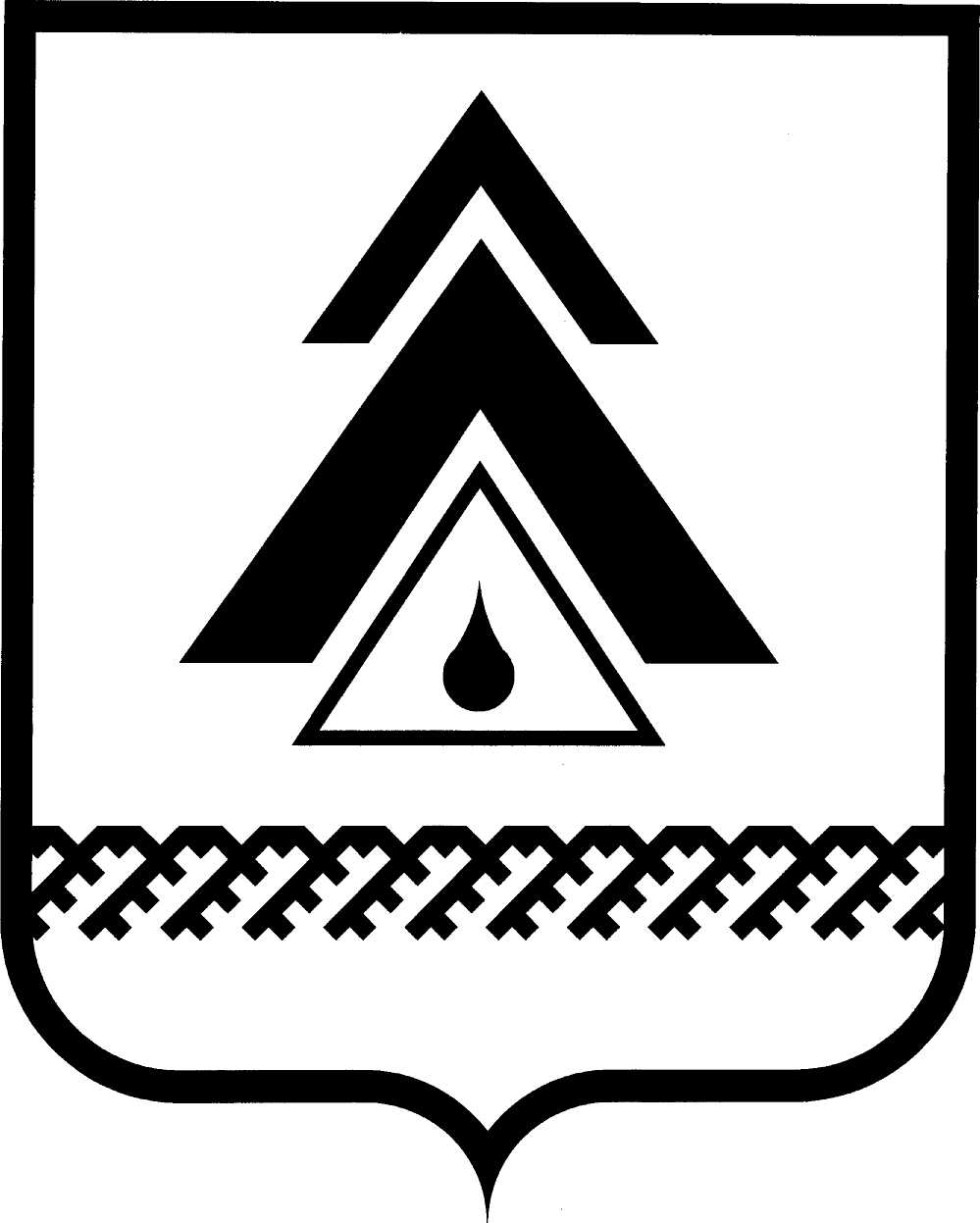 Об утверждении Положения о представлении гражданами, претендующими на замещение муниципальных должностей в Думе района, и лицами, замещающими муниципальные должности в Думе района, сведений о доходах, расходах, об имуществе и обязательствах имущественного характераВ соответствии с Федеральным законом от 03 декабря 2012 года № 230-ФЗ «О контроле за соответствием расходов лиц, замещающих государственные должности, и иных лиц их доходам», Указами Президента Российской Федерации от 18 мая 2009 года № 558 «О представлении гражданами, претендующими на замещение государственных должностей Российской Федерации, и лицами, замещающими государственные должности Российской Федерации, сведений о доходах, об имуществе и обязательствах имущественного характера», от 02 апреля 2013 года № 310 «О мерах по реализации отдельных положений Федерального закона «О контроле за соответствием расходов лиц, замещающих государственные должности, и иных лиц их доходам», постановлением Губернатора Ханты-Мансийского автономного округа - Югры от 28 июля 2014 года № 78 «О внесении изменений в некоторые постановления Губернатора Ханты-Мансийского автономного округа - Югры и признании утратившим силу постановления Губернатора Ханты-Мансийского автономного округа - Югры от 04 апреля 2013 года № 45 «О Порядке представления лицами, замещающими государственные должности Ханты-Мансийского автономного округа - Югры, сведений о своих расходах, а также о расходах своих супруги (супруга) и несовершеннолетних детей»:1. Утвердить Положение о представлении гражданами, претендующими на замещение муниципальных должностей в Думе района, и лицами, замещающими муниципальные должности в Думе района, сведений о доходах, расходах, об имуществе и обязательствах имущественного характера согласно приложению.2. Установить, что граждане, претендующие на замещение муниципальных должностей в Думе района, и лица, замещающие муниципальные должности в Думе района, представляют сведения о своих доходах, расходах, об имуществе и обязательствах имущественного характера, а также о доходах, расходах, об имуществе и обязательствах имущественного характера своих супругов и несовершеннолетних детей в соответствии с Положением и по утвержденной Указом Президента Российской Федерации от 23 июня 2014 года № 460 «Об утверждении формы справки о доходах, расходах, об имуществе и обязательствах имущественного характера и внесении изменений в некоторые акты Президента Российской Федерации» форме справки, если федеральными конституционными законами или федеральными законами для них не установлены иные порядок и формы представления.3. Признать утратившими силу распоряжения главы района:от 20.02.2013 № 12-р «Об утверждении Положения о представлении гражданами, претендующими на замещение муниципальных должностей в Думе района, и лицами, замещающими муниципальные должности в Думе района, сведений о доходах, об имуществе и обязательствах имущественного характера»;от 22.07.2013 № 51-р «О внесении изменений в приложение 1 к распоряжению главы района от 20.02.2013 № 12-р «Об утверждении Положения о представлении гражданами, претендующими на замещение муниципальных должностей в Думе района, и лицами, замещающими муниципальные должности в Думе района, сведений о доходах, об имуществе и обязательствах имущественного характера».4. Распоряжение опубликовать в районной газете «Новости Приобья».5. Настоящее распоряжение вступает в силу с 01 января 2015 года.6. Контроль за выполнением распоряжения оставляю за собой.А.П. ПащенкоПриложение к распоряжениюглавы района от 18.12.2014 № 87-рПоложениео представлении гражданами, претендующими на замещение муниципальных должностей в Думе района, и лицами, замещающими муниципальные должности в Думе района, сведений о доходах, расходах об имуществе и обязательствах имущественного характера(далее - Положение)1. Настоящим Положением определяется порядок представления гражданами, претендующими на замещение муниципальных должностей в Думе района, и лицами, замещающими муниципальные должности в Думе района, сведений о полученных ими доходах, расходах, об имуществе, принадлежащем им на праве собственности, и об их обязательствах имущественного характера, а также сведений о доходах, расходах супруги (супруга) и несовершеннолетних детей, об имуществе, принадлежащем им на праве собственности, и об их обязательствах имущественного характера (далее - сведения о доходах, расходах, об имуществе и обязательствах имущественного характера).Сведения о доходах, расходах, об имуществе и обязательствах имущественного характера, представляемые в соответствии с настоящим Положением, включают в себя в том числе сведения:о счетах (вкладах) и наличных денежных средствах в иностранных банках, расположенных за пределами территории Российской Федерации;о государственных ценных бумагах иностранных государств, облигациях и акциях иных иностранных эмитентов;о недвижимом имуществе, находящемся за пределами территории Российской Федерации;об обязательствах имущественного характера за пределами территории Российской Федерации;о своих расходах, а также о расходах своих супруги (супруга) и несовершеннолетних детей по каждой сделке по приобретению земельного участка, другого объекта недвижимости, транспортного средства, ценных бумаг, акций (долей участия, паев в уставных (складочных) капиталах организаций), если сумма сделки превышает общий доход данного лица и его супруги (супруга) за три последних года, предшествующих совершению сделки, и об источниках получения средств, за счет которых совершена сделка.Указанные сведения отражаются в соответствующих разделах справки о доходах, расходах, об имуществе и обязательствах имущественного характера, форма которой утверждена Указом Президента Российской Федерации от 23 июня 2014 года № 460 «Об утверждении формы справки о доходах, расходах, об имуществе и обязательствах имущественного характера и внесении изменений в некоторые акты Президента Российской Федерации».2. Сведения о доходах, расходах, об имуществе и обязательствах имущественного характера в соответствии с настоящим Положением представляют граждане, претендующие на замещение муниципальных должностей в Думе района, и лица, замещающие муниципальные должности в Думе района, для которых законодательством не установлены иные порядок и формы представления указанных сведений.3. Сведения о доходах, расходах, об имуществе и обязательствах имущественного характера представляются по утвержденной Указом Президента Российской Федерации от 23 июня 2014 года № 460 «Об утверждении формы справки о доходах, расходах, об имуществе и обязательствах имущественного характера и внесении изменений в некоторые акты Президента Российской Федерации» форме справки: гражданами, претендующими на замещение муниципальных должностей в Думе района, - при наделении полномочиями по должности (назначении, избрании на должность); лицами, замещающими муниципальные должности в Думе района, - ежегодно, не позднее 30 апреля года, следующего за отчетным.4. Гражданин, претендующий на замещение муниципальной должности в Думе района, представляет при наделении полномочиями по должности (назначении, избрании на должность):а) сведения о своих доходах, полученных от всех источников (включая доходы по прежнему месту работы или месту замещения выборной должности, пенсии, пособия, иные выплаты) за календарный год, предшествующий году подачи документов для замещения муниципальной должности в Думе района, а также сведения об имуществе, принадлежащем ему на праве собственности, и о своих обязательствах имущественного характера по состоянию на первое число месяца, предшествующего месяцу подачи документов для замещения муниципальной должности в Думе района (на отчетную дату);б) сведения о доходах супруги (супруга) и несовершеннолетних детей, полученных от всех источников (включая заработную плату, пенсии, пособия, иные выплаты) за календарный год, предшествующий году подачи гражданином документов для замещения муниципальной должности в Думе района, а также сведения об имуществе, принадлежащем им на праве собственности, и об их обязательствах имущественного характера по состоянию на первое число месяца, предшествующего месяцу подачи гражданином документов для замещения муниципальной должности в Думе района (на отчетную дату).5. Лицо, замещающее муниципальную должность в Думе района, представляет ежегодно:а) сведения о своих доходах, полученных за отчетный период (с 01 января по 31 декабря) от всех источников (включая денежное вознаграждение, пенсии, пособия, иные выплаты), о расходах по каждой сделке, совершенной за отчетный период (с 01 января по 31 декабря), в случаях, установленных статьей 3 Федерального закона от 03 декабря 2012 года № 230-ФЗ «О контроле за соответствием расходов лиц, замещающих государственные должности, и иных лиц их доходам», а также сведения об имуществе, принадлежащем ему на праве собственности, и о своих обязательствах имущественного характера по состоянию на конец отчетного периода;б) сведения о доходах супруги (супруга) и несовершеннолетних детей, полученных за отчетный период (с 01 января по 31 декабря) от всех источников (включая заработную плату, пенсии, пособия, иные выплаты), о расходах по каждой сделке, совершенной за отчетный период (с 01 января по 31 декабря), в случаях, установленных статьей 3 Федерального закона от 03 декабря 2012 года № 230-ФЗ «О контроле за соответствием расходов лиц, замещающих государственные должности, и иных лиц их доходам», а также сведения об имуществе, принадлежащем им на праве собственности, и об их обязательствах имущественного характера по состоянию на конец отчетного периода.6. Сведения о доходах, расходах, об имуществе и обязательствах имущественного характера представляются главному специалисту службы бухгалтерского учета и отчетности Думы района, если действующим законодательством для гражданина, претендующего на замещение муниципальной должности в Думе района, или лица, замещающего муниципальную должность в Думе района, не установлен иной порядок представления указанных сведений.7. В случае если гражданин, претендующий на замещение муниципальной должности в Думе района, или лицо, замещающее муниципальную должность в Думе района, обнаружили, что в представленных ими сведениях о доходах, об имуществе и обязательствах имущественного характера не отражены или не полностью отражены какие-либо сведения либо имеются ошибки, они вправе представить уточненные сведения в порядке, установленном настоящим Положением.Лицо, замещающее муниципальную должность в Думе района, может представить уточненные сведения в течение одного месяца после окончания срока, указанного в пункте 3 настоящего Положения. Гражданин, претендующий на замещение муниципальной должности в Думе района, может представить уточненные сведения в течение одного месяца со дня представления сведений в соответствии с пунктом 3 настоящего Положения.8. В случае непредставления по объективным причинам лицом, замещающим муниципальную должность в Думе района, сведений о доходах, об имуществе и обязательствах имущественного характера супруги (супруга) и несовершеннолетних детей данный факт подлежит рассмотрению соответствующей комиссией, созданной органом местного самоуправления района.9. Проверка достоверности и полноты сведений о доходах, об имуществе и обязательствах имущественного характера, представленных в соответствии с настоящим Положением гражданами, претендующими на замещение муниципальных должностей в Думе района, и лицами, замещающими муниципальные должности в Думе района, контроль за расходами лиц, замещающих муниципальные должности в Думе района, осуществляются в соответствии с федеральным законодательством, законодательством Ханты-Мансийского автономного округа - Югры.10. Сведения о доходах, расходах, об имуществе и обязательствах имущественного характера, представляемые в соответствии с настоящим Положением гражданами, претендующими на замещение муниципальных должностей в Думе района, и лицами, замещающими муниципальные должности в Думе района, являются сведениями конфиденциального характера, если федеральным законом они не отнесены к сведениям, составляющим государственную тайну.11. Сведения о доходах, расходах, об имуществе и обязательствах имущественного характера лица, замещающего муниципальную должность в Думе района, его супруги (супруга) и несовершеннолетних детей в соответствии с порядком, утвержденным распоряжением главы района, размещаются на веб-сайте Думы района, а в случае отсутствия этих сведений на веб-сайте Думы района - предоставляются районным средствам массовой информации для опубликования по их запросам.12. Муниципальные служащие Думы района, в должностные обязанности которых входит работа со сведениями о доходах, расходах, об имуществе и обязательствах имущественного характера, виновные в их разглашении или использовании в целях, не предусмотренных законодательством Российской Федерации, несут ответственность в соответствии с законодательством Российской Федерации.13. Сведения о доходах, расходах, об имуществе и обязательствах имущественного характера, представленные в соответствии с настоящим Положением лицом, замещающим муниципальную должность в Думе района, при наделении полномочиями по должности (назначении, избрании на должность), а также представляемые им ежегодно, и информация о результатах проверки достоверности и полноты этих сведений приобщаются к личному делу лица, замещающего муниципальную должность в Думе района.В случае если гражданин, представивший в соответствии с настоящим Положением справки о своих доходах, расходах, об имуществе и обязательствах имущественного характера, а также о доходах, расходах, об имуществе и обязательствах имущественного характера своих супруги (супруга) и несовершеннолетних детей, не был наделен полномочиями по муниципальной должности (назначен на указанную должность), эти справки возвращаются ему по его письменному заявлению вместе с другими документами.14. В случае непредставления или представления заведомо ложных сведений о доходах, расходах, об имуществе и обязательствах имущественного характера гражданин, претендующий на замещение муниципальной должности в Думе района, и лицо, замещающее муниципальную должность в Думе района, несут ответственность в соответствии с законодательством Российской Федерации.ГЛАВА НИЖНЕВАРТОВСКОГО РАЙОНАХанты-Мансийского автономного округа - ЮгрыРАСПОРЯЖЕНИЕГЛАВА НИЖНЕВАРТОВСКОГО РАЙОНАХанты-Мансийского автономного округа - ЮгрыРАСПОРЯЖЕНИЕот 18.12.2014г. Нижневартовск                                                    № 87-р